Sample warning for a webpage that is flagged for gambling content: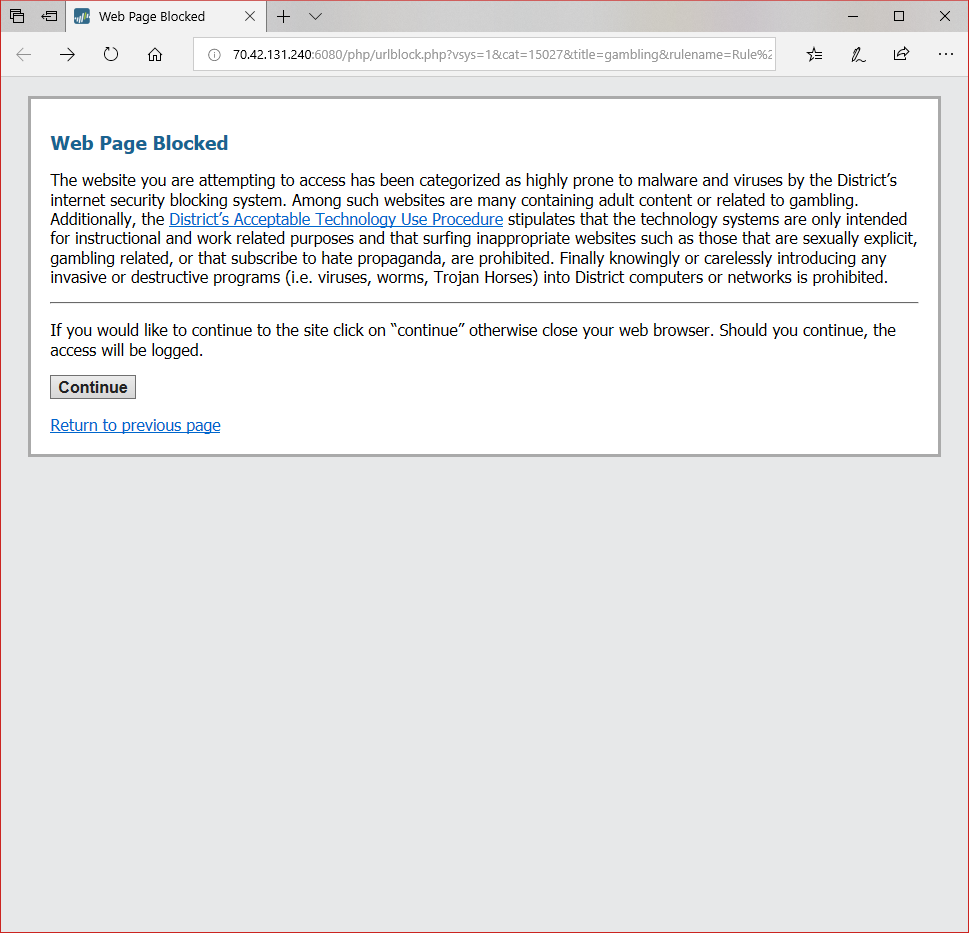 